C.V.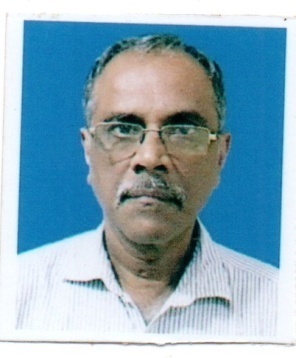 Name						:  	RANJAN KUMAR BANDYOPADHYAYAddress and Contact Nos.			: 	Flat No. B-2/7, Purba Abasan,25, Rai Charan Ghosh Lane,Picnic Garden, P.O. – Tiljala,Kolkata – 700 039.Phone Nos.  7278590184 and 9836395386Whatsapp:   9836395386Landline:     033-23431369e-mail ID:   bandyopadhyay61ranjan@gmail.combandyopadhyay_ranjan@rediffmail.comDate of Birth					:	01/07/1957Educational Qualifications			:	B.A. (Hon) in Economics and LLB(both passed from University of Calcutta)Working experience				:Note:    After retirement from Government service, I have been enrolled as an Advocate by Bar Council of West Bengal on 14/07/2023 my Enrolment No. being F/450/2023. My present job at M/s. Mulla & Co. include (a) liaising with Banks for collection of legal documents as per check list before initiating proceedings in DRT and City courts (Money suit) (b) preparation / drafting of O.A. applications, S.A. objections (in case of DRT) and Money suit (for Civil Courts), visiting High Court for Caveat filing and attending DRT-I, DRT-II and DRT-III in Kolkata as and when required.  My employer deals mainly with legal suits against defaulting borrowers relating to bank loan. Sl.No.Name of organisation /DepartmentPeriod of servicePeriod of servicePost heldRemarksSl.No.Name of organisation /DepartmentFromToPost heldRemarks    1.Central Telegraph Office, Calcutta(under administrative control of General Manager, Telecommunications, West Bengal Circle,  Indian Posts & Telegraphs Department)12/09/198021/03/1981Stenographer(Regular)Resigned for joining National Cooperative Development Corporation.     2.National Cooperative Development Corporation (A Statutory body under Department of Agriculture and Cooperation, Ministry of Agriculture, Cooperation and Farmers’ Welfare, Government of India. presently Ministry of Cooperation, Government of India).23/03/198130/06/2017(Date of superannuation on attaining age of 60 years)Stenographer/ Personal Assistant.Subsequently promoted as Senior Personal Assistant.Subsequently promoted as Private Secretary.Subsequently promoted as Senior Private Secretary.        ------    3.West Bengal State Agricultural Marketing Board (A Statutory body under Department of Agricultural Marketing, Government of West Bengal).27/12/2017   26/06/2022(Contract expired on attaining age of 65 years on 01/07/2022. Yet, I was allowed to work till 28/07/2022)Personal Assistant(Worked with Chief Executive Officer of the Board who is an IAS officer)Service was on Post-retirement re-engagement on contractual basis.4.M/s. Mulla & Co. Advocates,86-B, Fazlul Huq Sarani,Kolkata – 700 01720/09/2023ContinuingLiaising Executive cum Administrative personnel        -----